Name_____________________________________ Period _____ Date ______________Lección 1: Introducción a las computadoras Instrucciones: Inicie Internet y vaya a www.GCFLearnFree.org/Computers/computerbasics Haga clic y jugar cada lección en "Introducción" para responder a las siguientes preguntas. Levanten la mano si necesita ayuda.Sección 1. ¿Qué es un ordenador?Responder a oraciones completas1. ¿qué es exactamente un equipo?______________________________________________________________________________________________________________________________________________________________________________________________________________________________________________-__________________________________2. explicar cómo es diferente de software hardware.____________________________________________________________________________________________________________________________________________________________________________________________________________________________________________________________________________________________________________________________________________________________________________3. lista 3 ejemplos de hardware.a. _________________________b.___________________________c.____________________________4. lista 3 ejemplos de software de computación.a. _________________________b.___________________________c.____________________________5. escriba una breve descripción de cada uno de los siguientes tipos de equipo.a. Desktop_______________________________________________________________________________________________________________________________________________________________________________________________________________________________________________________________b. portátiles________________________________________________________________________________________________________________________________________________________________________________________________________________________________________________c. tabletas_______________________________________________________________________________________________________________________________________________________________________________________________________________________________________________________________d. servidores_______________________________________________________________________________________________________________________________________________________________________________________________________________________________________________________________e. juego de consolas_______________________________________________________________________________________________________________________________________________________________________________________________________________________________________________________________6. ¿qué computadora fue introducido en 1984 y es hecho por Apple Inc.?______________________________________________________________________________________7. ¿qué computadora fue introducido en 1981 y es el tipo más común de computadora personal? ______________________________________________________________________________________8. * pregunta de pensamiento crítico: es un equipo que controla las luces de freno por eso la gente puede conducir a trabajar? Justifica tu respuesta con una explicación detallada. ___________________________________________________________________________________________________________________________________________________________________________________________________________________________________________________________________________________________________________________________________________________________________________________________________________________________________________________________________________________________________________________________________________________________________________________________________________________________________________________________________________________________________________________________________________________________________________________________________________________________________________________Sección 2. Comprensión de los sistemas operativosResponder a oraciones completas1. qué es un sistema operativo? ____________________________________________________________________________________________________________________________________________________________________________________________________________________________________________________________________________________________________________________________________________________________________________2. ¿Cuáles son los 3 sistemas operativos más comunes para las computadoras personales?a. _________________________b.___________________________c.____________________________3. definir la interfaz de usuario gráficao GUI_________________________________________________________________________________________________________________________________________________________________________________________________________________________________________________________________________________4. ¿qué es el sistema operativo más popular del mundo y lo que es la última versión?______________________________________________________________________________________5. ¿qué sistema operativo los usuarios de MAC utilizar? ______________________________________________________________________________________6. ¿cómo es con el sistema operativo Linux diferente de los demás sistemas operativos?____________________________________________________________________________________________________________________________________________________________________________________________________________________________________________________________________________________________________________________________________________________________________________7. ¿qué sistema operativo usa tu computadora? ______________________________________________________________________________________Instrucciones: Inicie Internet y vaya a www.GCFLearnFree.org/Computers/computerbasics . Haga clic y jugar cada lección en "Introducción" para responder a las siguientes preguntas. Levanten la mano si necesita ayuda.Sección 3. Comprensión de aplicacionesLlene los espacios en blancoQue puede haber oído hablar sobre el uso de (un) ___ o ___ (an). Pero ¿qué exactamente significa eso? Una aplicación es un tipo of___ que le permite realizar tareas específicas. Aplicaciones para computadoras de escritorio o portátil a veces son called___, y los dispositivos móviles son called___. Cuando abres una aplicación, se ejecuta dentro de la ___until que lo cierre. Mayoría de las veces, usted tendrá más de una aplicación abierta al mismo tiempo, y esto se conoce as___.La aplicación es un término común para (un) ___, especialmente para aplicaciones sencillas que pueden ser económicamente ___ o even___. Muchas de las aplicaciones también están disponibles para ___ e incluso algunos televisores.Responder a oraciones completas1. escriba una breve descripción de los siguientes tipos de aplicaciones de escritorio:a. procesador de textos:________________________________________________________________________________________________________________________________________________________________________________________________________________________________________________________________b. navegador Web:__________________________________________________________________________________________________________________________________________________________________________________________________________________________________________________________________c. Gadgets:______________________________________________________________________________________________________________________________________________________________________________________________________________________________________________________________________2. ¿qué es el archivo "readme" que está incluido en muchas aplicaciones?______________________________________________________________________________________________________________________________________________________________________________________3. ¿por qué no se puede abrir ciertos archivos en un ordenador a otro?______________________________________________________________________________________________________________________________________________________________________________________4. cómo encontrar un formato de archivo?______________________________________________________________________________________5. Cuáles son algunos ejemplos de aplicaciones móviles?______________________________________________________________________________________Sección 4. ¿Qué es la nube? Llene los espacios en blancoQue puede haber oído personas utilizando términos como la nube, cloud computing, ___. Pero ¿qué es exactamente la nube? Básicamente, la nube is___ — más concretamente, es todo de las cosas que usted puede ___ sobre the___. Cuando algo está en la nube, significa que es almacenado en ___on el Internet en vez de en your___. Le permite acceder a tu calendario, correo electrónico, archivosy más desde cualquier ___ que tiene un Internet___.Si nunca has usado web-based___, ha utilizado the___. Todos los correos en su bandeja de entrada son almacenados on___. Sin embargo, hay muchos otros servicios que utilizan la nube de diferentes maneras.Responder a oraciones completas1. escriba una breve descripción de los siguientes servicios basados en web que utilizan la nube.a. Dropbox:___________________________________________________________________________________________________________________________________________________________________________b. Evernote:___________________________________________________________________________________________________________________________________________________________________________c. Mozy:_____________________________________________________________________________________________________________________________________________________________________________2. explica por qué los usuarios de computadoras deben utilizar la nube?____________________________________________________________________________________________________________________________________________________________________________________________________________________________________________________________________________________________________________________________________________________________________________3. cómo difiere una aplicación web desde una aplicación de escritorio??____________________________________________________________________________________________________________________________________________________________________________________________________________________________________________________________________________________________________________________________________________________________________________4. ¿utilizas alguna aplicaciones o sitios web que crees que está basados en la nube? Si es así, ¿qué utilizas?______________________________________________________________________________________________________________________________________________________________________________________Si nunca has usado correo electrónico basado en web, has utilizado la nube. Todos los correos en su bandeja de entrada se almacenan en los servidores. Sección 5. Partes básicas de una computadora Instrucciones: Utilizar el Internet o el sitio web: www.GCFLearnFree.org/Computers/computerbasics .Cada parte de la etiqueta y escribir una oración breve sobre ello.Llene el espacio en blancoUso la lección, "piezas de a informática básica" en www.GCFLearnFree.org/Computers/computerbasics El m.c. la caja de metal y plástica que contiene el ___of principal del ordenador. Casas the___, unidad central de procesamiento (_) ___ y más.Cajas de la computadora vienen en diferentes ___and ___. Un caso de ___ se encuentra en un escritorio, y la ___ se encuentra generalmente en la parte superior. Un caso de ___ es alto y se sienta al lado del monitor o en el suelo. ___ El caso generalmente tiene un interruptor on/off y uno o más ___.Responder a oraciones completas1. Qué componente ubicado dentro de la caja del ordenador permite que el monitor Mostrar imágenes y texto en la pantalla?___________________________________________________________________________________________2. Lo que puede utilizar para proteger su computadora de picos de voltaje?______________________________________________________________________________________________________________________________________________________________________________________________3. ¿Cómo difiere un ratón óptico de un ratón mecánico?______________________________________________________________________________________________________________________________________________________________________________________________4. ¿Qué es un touchpad?_____________________________________________________________________________________________________________________________________________________________________________________________________________________________________________________________________________________________Las 4 funciones de un ordenadorUna computadora es un dispositivo electrónico que ejecuta las instrucciones en un programa. Una computadora tiene cuatro funciones:Función 1: Entrada          Esta función permite que la información que pasa ___ el ordenador. Todo lo que le decimos a la computadora es entrada.         Ejemplo de dispositivos de entrada incluyen a:a.       ____________________________b.       ____________________________c.        ____________________________d.       ____________________________e.       ____________________________Función 2: Almacenamiento de información          Una computadora puede almacenar los resultados y mantener grandes cantidades de datos.         Hay dos tipos de almacenamiento:o Almacenamiento temporal que contienen la información por periodos cortos y sólo cuando el ordenador está encendido.  Es un ejemplo de almacenamiento temporal( R ____________________ A ____________________ M ___________________)RAM permite que los datos almacenados ser accedidos en cualquier orden. (es decir, al azar)o Almacenamiento a largo plazo contiene información de como desea que lo  Ejemplos de almacenamiento a largo plazo:         _________________________         _________________________         _________________________Función 3: procesamiento         El proceso es el pensamiento que hace la computadora - los cálculos, comparaciones y decisiones.         El procesador se llama la CPU, que significa:( C _____________________ P ___________________________ U _______________)         La CPU es la ___ de la computadora.Función 4: salida         Salidas son los resultados de la transformación en la forma de palabras, sonidos o imágenes.         Ejemplos de dispositivos de salida:a.      ____________________________b.      ____________________________c.       ____________________________d.      ____________________________2. La Unidad de sistema es el cuerpo principal de una computadora, que consiste en un plástico o caja de metal, ___, unidades de disco internas, fuente de alimentación, ___ y circuitos.3. La CPU (Unidad Central de proceso) está ubicado en una pequeña ___ que contiene millones de ___ y ___ que ayudan a su computadora interpretar y ejecutar instrucciones.4. ¿Cuáles son algunos de los componentes internos?a.       b.       c.        d.       e.       f.         g.       h.       i.         j.         k.        l.         m.      5. ¿Qué es una placa base?6. ¿Qué es la RAM (memoria de acceso aleatorio)?7. ¿Qué es ROM (memoria de sólo lectura)?8. ___ dispositivos convierten los resultados de procesamiento en una forma que pueda ser entendida por los usuarios.9. Una lista de algunos dispositivos de salida. Si no sabes lo que algunos de estos dispositivos de salida son, no olvide incluir las definiciones de.a.        b.       c.        d.       e.       f.          10. ___ almacenar datos y programas cuando no están siendo procesados.11. Una lista de algunos dispositivos de almacenamiento. Si no sabes lo que algunos de estos dispositivos de almacenamiento son, no olvide incluir las definiciones de.a.       b.       c.        d.        12. ¿Qué significa formatear un disco?13. ¿Qué es un CD-R?14. ¿Qué es un CD-RW?15. ¿Qué son los dispositivos de comunicación ?16. Una lista de algunos dispositivos de comunicación. Si no sabes lo que algunos de estos dispositivos de comunicación son, no olvide incluir las definiciones de.a.        b.       17. (Mirar la hoja de vocabulario para estas respuestas). Datos se mide en _______. Un bit es la unidad más pequeña de información que maneja la computadora. Mayoría de los ordenadores del grupo 8 bits para igual a ___. Las medidas incluyen:a. Kilobytes (                                   )b. Megabytes (                                   )c. Gigabytes (                                   )d. Terabytes (                                   )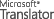 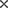 OriginalIntroductions to Computers